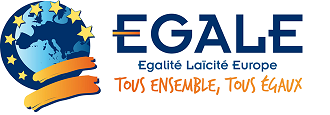 COTISATION  2022ADHESION	-    RENOUVELLEMENT (supprimer la mention inutile)Nom :                                                                                 Prénom : Adresse :Code postal :                                                  Ville :Téléphone fixe :                                              Portable :Adresse Mail : Les données personnelles ne sont utilisées que par l’association et à des fins d’information interne.Cotisations    (supprimer les mentions inutiles)Plein tarif  = 35 €Couple  = 45 €Soutien = à partir de 50 € Association  = 100 €Tarif réduit (chômeur, étudiant < 25ans)  = 15 €Sympathisant = 10 €== > Soit par  Chèque  à l’ordre de « Association EGALE » envoyé à l’adresse ci-dessous :Gérard MEYDIOT    Trésorier EGALEMVAC 15ème – Boite 18                 22 rue de la Saïda 75015 PARIS== > Soit par Virement = IBAN : FR76 1751 5900 0008 0152 8237 483                        (Précisez sur le virement votre nom, prénom)J’adhère ou je contribue à l’association EGALE (Egalité – Laïcité – Europe) et verse ma cotisation ou participation (Vous recevrez un reçu pour déduction fiscale).	Date : 					SignatureN.B Ce bulletin peut être renvoyé par mail à tresorier@egale.eu